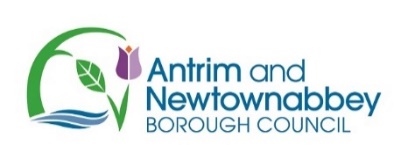 It’s a Knockout 2024Team Entry FormDate: Friday 24th May 						Location: Leisure Centre Football Pitch (Pitch 2)Team Check-in Time: 5.30pm							Event Start Time: 6pmTEAM NAME ____________________________________________Closing Date for applications: 5pm Wednesday 15th May 2024Terms & Conditions1. Anyone under the influence of alcohol and/or drugs will be excluded from the games without question.2. Previous medical problems must be made known to Antrim and Newtownabbey Borough Council.3. Games must be carried out as demonstrated/explained only. Participants should only compete to a level which safely matches their own ability and not overstretch themselves where they may affect their own or others safety.4. It is a fun event and as such bad behaviour or bad sportsman is not allowed. Anyone whose behaviour is considered disruptive or dangerous to the event or other participants will be asked to leave.5. Entrants must be 16 or over.6. Minimum of 10 team members.7. Any injuries that occur during the games must be reported to a member of staff from Cromore Castles.8. Only those who have signed this form and are willing to comply will be allowed to take part.9. Participants of the games give their consent to being photographed or videoed while taking part in the games. This material may be used for publicity by Antrim and Newtownabbey Borough Council in print or online.10. These Terms and Conditions must be read by each member of the team.DISCLAIMERAntrim and Newtownabbey Borough Council will not accept liability for any personal injury or death, loss or damage to any persons or property as a result of or in connection with this event.  All participants enter this event entirely at their own risk and they must comply with all requirements and restrictions imposed on them.  Nothing in this term excludes or limits the Councils liability for personal injury or death, loss or damage, claims or proceedings, or any other liability that cannot be excluded or limited, arising from the Councils negligence, acts or omissions or that of its servants or agents.NamePhone NumberDOBExisting Medical Conditions/InjuriesYes/No.  If Yes, please give detailsSignature(I have read, fully understoodand accepted the terms andconditions)Team Leader1.Team Member2.Team Member3.Team Member4.Team Member5.Team Member6.Team Member7.Team Member8.Team Member9.Team Member10.